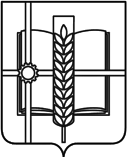 РОССИЙСКАЯ ФЕДЕРАЦИЯРОСТОВСКАЯ ОБЛАСТЬЗЕРНОГРАДСКИЙ РАЙОНМУНИЦИПАЛЬНОЕ ОБРАЗОВАНИЕ«Зерноградское городское поселение»АДМИНИСТРАЦИЯ ЗЕРНОГРАДСКОГО ГОРОДСКОГО ПОСЕЛЕНИЯПОСТАНОВЛЕНИЕот 28.06.2018 № 737г. ЗерноградОб утверждении технического задания на разработку инвестиционной программы развития объектов централизованных систем холодного водоснабжения и водоотведения Зерноградского городского поселения 	В целях осуществления деятельности по переходу к перспективному развитию систем  коммунальной инфраструктуры Зерноградского городского поселения на основе инвестиционных программ, регулирования тарифов на подключение к системам коммунальной инфраструктуры вновь создаваемых (реконструируемых) объектов недвижимости (зданий, строений, сооружений, иных объектов), регулирования тарифов организаций коммунального комплекса на подключение, в соответствии с Градостроительным кодексом Российской Федерации, Федеральными законами от 30.12.2004 № 210-ФЗ «Об основах регулирования тарифов организаций коммунального комплекса», от 07.12.2011 № 416-ФЗ «О водоснабжении и водоотведении», постановлением Правительства Российской Федерации от 29.07.2013 № 641 «Об инвестиционных и производственных программах организаций, осуществляющих деятельность в сфере водоснабжения и водоотведения», руководствуясь Федеральным законом от 06.10.2003 № 131-ФЗ «Об общих принципах организации местного самоуправления в Российской Федерации» и Уставом муниципального образования «Зерноградское городское поселение», Администрация Зерноградского городского поселения постановляет: 1. Утвердить техническое задание на разработку инвестиционной программы развития объектов централизованных систем холодного водоснабжения и водоотведения Зерноградского городского поселения, эксплуатируемых ООО «ДОНРЕКО» на 2019 – 2023 годы согласно приложению. 2. ООО «ДОНРЕКО» в течение месяца со дня утверждения технического задания разработать инвестиционную программу и представить для утверждения в установленном законом порядке.	3. Опубликовать настоящее постановление в печатном средстве массовой информации Зерноградского городского поселения газете «Зерноград официальный» и разместить на официальном сайте Администрации Зерноградского городского поселения в информационно-телекоммуникационной сети «Интернет». 	4.  Контроль за выполнением настоящего постановления возложить на заместителя главы Администрации Зерноградского городского поселения Синельникова П.Е.Глава Зерноградскогогородского поселения                                                                        А. И. ПлатоновПриложение                                                                     к постановлению Администрации                                                                                                             Зерноградского Городского поселения от 28.06.2018 № 737   ТЕХНИЧЕСКОЕ ЗАДАНИЕна разработку инвестиционной программы развития объектов централизованных систем холодного водоснабжения и водоотведения Зерноградского городского поселения, эксплуатируемых ООО «ДОНРЕКО»на 2019 – 2023 годы.РАЗДЕЛ I. ОБЩИЕ ПОЛОЖЕНИЯ1. Основания для разработки технического задания на разработку инвестиционной программы развития объектов централизованных систем холодного водоснабжения и водоотведения, эксплуатируемых ООО «ДОНРЕКО», на 2019-2023 годы (далее - техническое задание):1) Градостроительный кодекс Российской Федерации;2) Федеральный закон от 23.11.2009 г. № 261-ФЗ «Об энергосбережении и о повышении энергетической эффективности и о внесении изменений в отдельные законодательные акты Российской Федерации»;3) Федеральный закон от 07.12.2011 г. № 416-ФЗ «О водоснабжении и водоотведении»;4) Федеральный закон Российской Федерации от 30.12.2004 № 210-ФЗ   «Об основах регулирования тарифов организаций коммунального комплекса»;5) Схема водоснабжения и водоотведения Зерноградского городского поселения  (актуализированная на период до 2031года).2. Разработчик технического задания: Администрация Зерноградского городского поселения.3. Разработчик инвестиционной программы развития объектов централизованных систем холодного водоснабжения и водоотведения, эксплуатируемых ООО «ДОНРЕКО», на 2019-2023 годы (далее - инвестиционная программа)  -  ООО «ДОНРЕКО».4. Цель технического задания.Целью технического задания является разработка инвестиционной программы, определяющей мероприятия по развитию объектов централизованных систем холодного водоснабжения и водоотведения, эксплуатируемых ООО «ДОНРЕКО», по повышению качества питьевой воды и обеспечению услуг холодного водоснабжения в соответствии с санитарными нормами и экологическими требованиями, с определением финансовых потребностей и источников, необходимых для реализации настоящей инвестиционной программы.5. Требования, устанавливаемые техническим заданием.Настоящее техническое задание устанавливает требования к целям, задачам, ожидаемому результату выполнения инвестиционной программы, а также условия, на соответствие которым в дальнейшем будет проверяться данная инвестиционная программа.РАЗДЕЛ II. ЦЕЛИ И ЗАДАЧИ РАЗРАБОТКИ И РЕАЛИЗАЦИИ                                    ИНВЕСТИЦИОННОЙ ПРОГРАММЫ1. Цели инвестиционной программы.Инвестиционная программа разрабатывается в целях:1) повышения надежности объектов централизованных систем холодного водоснабжения и водоотведения;2) обеспечения необходимых объемов поданной питьевой воды и принятых сточных вод для обеспечения подключения (технологического присоединения) объектов капитального строительства к централизованным системам холодного водоснабжения и водоотведения в Зерноградском городском поселении;3) экономии электрической энергии в результате перекладки сетей холодного водоснабжения и водоотведения с применением современных материалов;4) повышение качества услуг холодного водоснабжения и водоотведения.2. Задачи инвестиционной программы.Инвестиционная программа должна быть направлена на решение следующих задач:1) повышение технической оснащенности;2) сокращение эксплуатационных затрат на отпуск питьевой воды и оказание услуг водоотведения;3) развитие централизованных систем холодного водоснабжения и водоотведения для обеспечения перспективного строительства индивидуальной жилой застройки и многоквартирного жилья в Зерноградском городском поселении;4) обеспечение качества питьевой воды  и очистки сточных вод требованиям, установленным санитарными нормами и правилами.РАЗДЕЛ III. ПРИОРИТЕТЫ РАЗВИТИЯ ИНЖЕНЕРНОЙ ИНФРАСТРУКТУРЫ ЗЕРНОГРАДСКОГО ГОРОДСКОГО ПОСЕЛЕНИЯ	1. Перечень объектов капитального строительства абонентов, которые необходимо подключить к централизованным системам водоснабжения и (или) водоотведения, или перечень территорий, на которых расположены такие объекты, с указанием мест расположения подключаемых объектов, нагрузок и сроков подключения (таблица 1).Таблица 1Перечень объектов капитального строительства абонентов, которые необходимо подключить к централизованным системам водоснабжения и (или) водоотведения.	2. Планы-схемы земельных участков, перспективных районов города Зерноград с детальной застройкой, предполагаемых к застройке в период с 2019 по 2023 годы.     3. Перечень работ инвестиционной программы приведен в приложении №1.	Примечание: в 2019-2023 годах по перспективной застройке земельных участков (таблица 1) застройщики определяются через аукционРАЗДЕЛ IV. СТРУКТУРА ИНВЕСТИЦИОННОЙ ПРОГРАММЫ1. Инвестиционная программа должна содержать следующие разделы:1) Паспорт инвестиционной программы.2) Анализ существующего состояния централизованных систем холодного водоснабжения и водоотведения, эксплуатируемых ООО «ДОНРЕКО».Данный раздел должен включать плановые значения показателей надежности, качества и энергетической эффективности объектов централизованных систем водоснабжения и (или) водоотведения, эксплуатируемых ООО «ДОНРЕКО».3) перечень мероприятий по строительству, модернизации и (или) реконструкции объектов централизованных систем водоснабжения и (или) водоотведения с указанием плановых значений показателей надежности, качества и энергетической эффективности объектов, которые должны быть достигнуты в результате реализации таких мероприятий.     При разработке мероприятий необходимо представить технико-экономическое обоснование выбора материалов и оборудования, применяемых в мероприятиях инвестиционной программы.4) Объем финансовых потребностей, необходимых для реализации инвестиционной программы, с указанием источников финансирования.Объем финансовых потребностей на реализацию мероприятий определяется посредством суммирования финансовых потребностей на реализацию каждого мероприятия. Финансовые потребности на реализацию мероприятий инвестиционной программы могут определяться на основе:- укрупненных сметных нормативов для объектов непроизводственного назначения и инженерной инфраструктуры, показателей стоимости строительства и модернизации;- действующей сметной нормативной базы (государственные элементные нормы, федеральные и территориальные единичные расценки и др.).Источником финансирования инвестиционной программы могут являться:- плата за подключение (технологическое присоединение), полученная от применения установленных тарифов на подключение (технологическое присоединение) объектов капитального строительства к централизованным системам холодного водоснабжения и водоотведения;- другие источники.5) График реализации мероприятий инвестиционной программы.6) Расчет эффективности инвестирования средств.7) Предварительный расчет тарифов на подключение (технологическое присоединение) объектов капитального строительства к централизованным системам холодного водоснабжения и водоотведения, эксплуатируемым ООО «ДОНРЕКО», на 2018-2020 годы.8) Система управления и контроля реализации инвестиционной программы: определяются лица, ответственные за выполнение мероприятий инвестиционной программы, формирование и представление отчетности о ходе ее выполнения в соответствии с шаблонами мониторингов, утвержденными Федеральной службой по тарифам (ФСТ России).9) Ожидаемые результаты от реализации инвестиционной программы в соответствии с плановыми показателями:- снижение степени износа объектов централизованных систем холодного водоснабжения и водоотведения;- сокращение аварийности в централизованной системе холодного водоснабжения;- сокращение аварийности в централизованной системе водоотведения;- сокращение объема потерь воды в централизованной системе холодного водоснабжения;- увеличение объемов реализации услуг по холодному водоснабжению и водоотведению;- улучшение качества питьевой воды и доведение ее до уровня, соответствующего государственному стандарту (СанПиН 2.1.4.1074-01);- экономия электрической энергии;- поддержание качества питьевой воды по химическому составу и микробиологическим признакам на уровне, соответствующему государственному стандарту.10) Оценка риска для развития Зерноградского городского поселения при возможных срывах в реализации инвестиционной программы (в показателях).РАЗДЕЛ V. ОСНОВНЫЕ ТРЕБОВАНИЯ К ИНВЕСТИЦИОННОЙ ПРОГРАММЕ1. Основные требования к инвестиционной программе:1) временные:- срок разработки инвестиционной программы и представления ее на согласование: не более двух календарных месяцевс даты утверждения технического задания администрацией Зерноградского городского поселения;- срок реализации инвестиционной программы: 2019-2023 годы;2) технические:- осуществление мероприятий инвестиционной программы должно соответствовать нормативным документам (СНиП, СанПИН и другие);3) иные:- В соответствии с определенными техническим заданием целями инвестиционной программы разрабатываются плановые показатели в натуральном выражении (таблица 2)Таблица 2Плановые показатели надежности, качества и энергетической эффективности объектов централизованных систем водоснабжения и водоотведения.- выполнение плановых показателей является условием, на соответствие которым будет проверяться инвестиционная программа;- мероприятия по развитию централизованных систем холодного водоснабжения и водоотведения разрабатываются в рамках определенных настоящим техническим заданием приоритетов развития инженерной инфраструктуры Зерноградского городского поселения на период действия инвестиционной программы;- инвестиционная программа должна содержать мероприятия в целях повышения энергосбережения и энергоэффективности деятельности предприятия;- при разработке мероприятий необходимо:- учесть существующее состояние централизованных систем холодного водоснабжения и водоотведения и обеспечить их доведение до уровня, определенного целями и задачами программы и целевыми показателями;- обеспечить подключение (технологическое присоединение) объектов капитального строительства к централизованным системам холодного водоснабжения и водоотведения, указанных в настоящем техническом задании;- обеспечить земельные участки инженерной инфраструктурой;- учесть параметры, характеристики инженерных сетей, сооружений с учетом попутных потребителей приразвитие Зерноградского городского поселения и Схемой водоснабжения и водоотведения Зерноградского городского поселения на 2019-2023 годы;- инвестиционная программа должна быть согласована с предыдущими и текущими инвестиционными и производственными программами с целью исключения возможного двойного учета реализуемых мероприятий инвестиционной программы в рамках различных программ;- разработанный ООО «ДОНРЕКО» и согласованный с администрацией Зерноградского городского поселения проект инвестиционной программы представляется на бумажном носителе и в электронном виде в Региональную службу по тарифам Ростовской области.Заместитель главы Администрации                                                                       Зерноградского городского  поселения                                     		Синельников П.Е.Приложение №1Перечень мероприятий по строительству, модернизации и (или) реконструкции объектов централизованных систем водоснабжения и водоотведения на период с 2018г. по 2020 г.Заместитель Главы АдминистрацииЗерноградского городского  поселения                                     		                                                                                  Синельников П. Е.№ п/пМестоположение участкаОриентировочная площадь земельных участков, предполагаемых к застройке (га)Кол-во квартир (ед.)Кол-во домов (перспектива) (фактически), (ед)Суммарная потребность в максимальной нагрузке (м3/ч)Перспективное строительство (год)12345671Освоение земельного участка под индивидуальное жилищное строительство(100 индивидуальных жилых домов). г. Зерноград,ул. Садовая, ул. Виноградная,ул. им. Комарова6х100(п)17,02019-20232Северный планировочный районКомплексная жилая застройка(Северный 3)г. Зерноград15х250(п)42,52019-20233Западный участок индивидуального жилищного строительства(Тимирязево-2)г. Зерноград6,7х112(п)19,02019-20234Строительство и ввод в эксплуатацию индивидуальных жилых домов на раннее предоставленных земельных участках г.Зерноград 21350350(п)59,52019-20235Благоустройство парковой зоныхх1,252019-20226Спортивно-оздоровительный комплекс с оборудованием открытых и закрытых бассейнов.г. Зерноград,   ул. Мира, 22в.хх2,520207Строительство домов для детей сирот г. Зерноград, ул. им. Гайдара 8050,4320208Строительство многоквартирных 5-ти этажных жилых домов по 70 квартир г. Зерноград, ул. им. Еремина210314,02019-20239ФГБНУ «Аграрный научный центр «Донской»4,062018№п/пНаименованиеЕдиницы измерения2019 год2020 год2021 год2022 год2023 год1.Снижение степени износа системы водоснабжения до%8079,57978,5782.Снижение степени износа системы водоотведения до%8079,57978,5783.Сокращение аварийности в системе водоснабжения на%222224.Сокращение аварийности в системе водоотведения на%222225.Процент потерь воды в сетях водоснабжения %50494745436.Экономия электрической энергии на%0,050,050,10,150,2№ п/п                        Наименование мероприятия Срок реализации инвестицион-ной программыЗатраты на проведение работ (тыс. рублей)Затраты на проведение работ (тыс. рублей)Затраты на проведение работ (тыс. рублей)Затраты на проведение работ (тыс. рублей)Затраты на проведение работ (тыс. рублей)Затраты на проведение работ (тыс. рублей)Затраты на проведение работ (тыс. рублей)Затраты на проведение работ (тыс. рублей)Затраты на проведение работ (тыс. рублей)№ п/п                        Наименование мероприятия Срок реализации инвестицион-ной программыВсегов том числе на период:в том числе на период:в том числе на период:в том числе на период:в том числе на период:в том числе на период:в том числе на период:в том числе на период:№ п/п                        Наименование мероприятия Срок реализации инвестицион-ной программыВсего2019г.2020 г.2021г.2021г.2022г.2022г.2023г.2023г.1234567788991.Перечень Программных мероприятий в сфере водоснабжения:		Перечень Программных мероприятий в сфере водоснабжения:		Перечень Программных мероприятий в сфере водоснабжения:		Перечень Программных мероприятий в сфере водоснабжения:		Перечень Программных мероприятий в сфере водоснабжения:		Перечень Программных мероприятий в сфере водоснабжения:		Перечень Программных мероприятий в сфере водоснабжения:		Перечень Программных мероприятий в сфере водоснабжения:		Перечень Программных мероприятий в сфере водоснабжения:		Перечень Программных мероприятий в сфере водоснабжения:		Перечень Программных мероприятий в сфере водоснабжения:		1.1.Прокладка трубопровода протяженностью 700м Ду 110мм по адресу: г. Зерноград от ул. Специалистов до ул.им. Макаренко 2019-2023 г.г.2456,02----2456,022456,02--1.2.Строительство водовода к участкам застройки протяженностью 10500м Ду50мм2019-2023 г.г.31649,40-31649,40------1.3.Строительство водовода к участкам застройки протяженностью 600м Ду110мм2019-2023 г.г.2079,86-2079,86------1.4.Прокладка трубопровода протяженностью 510м Ду110мм по адресу: г. Зерноград, от ул. Зерноградская до ул. Научный городок 2019-2023 г.г.1751,44--1751,441751,44----1.5.Замена водопровода с увеличением диаметра протяженностью 920м Ду225мм г. Зерноград, от ул.им. Гагарина по ул.им. Самохвалова по ул. им. Комарова по ул. Виноградной до ул. 50-летия Победы  2019-2023 г.г.3608,843608,84-------1.6.Замена участка трубопровода с увеличением диаметра. протяженностью 570м Ду225мм протяженностью 4000м Ду110мм. Прокладка трубопровода от НС-4 (ул. Зерноградская, 3а) до ул. Зерноградская1а с переврезкой п. Дубки, от ул. Зерноградская до жилой застройки (Северная 3)2019-2023 г.г.17178,96------17178,9617178,961.7.Замена водопровода с увеличением диаметра протяженностью 1000м Ду160мм г. Зерноград от ул. им. Чкалова –им. Темякова, по пер. Больничному, по ул. Мира до места застройки2019-2023 г.г.4163,81-4163,81------1.8.Замена водопровода с увеличением диаметра протяженностью 700м Ду160мм г. Зерноград по ул. им. Гайдара от ул. 8 Марта до ул.Дачная2019-2023 г.г.2744,792744,79-------1.9.Замена водопровода с увеличением диаметра протяженностью 480м Ду315мм протяженностью 1050м Ду225мм г. Зерноград, от пересечения ул.им. Чкалова и ул.им. Шукшина, по ул. Березовая, по ул.им. Еремина 2019-2023 г.г.8350,57----8350,578350,57--1.10.Реконструкция существующих систем водоснабжения поселков, входящих в состав Зерноградского городского поселения, с целью проведения качества воды в соответствие с нормами СанПиН Артезианская скважина №61694/2 по адресу: Ростовская область, Зерноградский район, п. Кленовый, 0,07 км на запад от западной его окраины2019-2023 г.г.1575,641575,64-------1.11.Реконструкция существующих систем водоснабжения поселков, входящих в состав Зерноградского городского поселения, с целью проведения качества воды в соответствие с нормами СанПиН Артезианская скважина №31363 по адресу: Ростовская область, Зерноградский район, п. Кленовый, 0,01 км на запад от западной его окраины2019-2023 г.г.1994,001994,00-------1.12.Реконструкция существующих систем водоснабжения поселков, входящих в состав Зерноградского городского поселения, с целью проведения качества воды в соответствие с нормами СанПиН Артезианская скважина №31375/1 по адресу: Ростовская область, Зерноградский район, п. Комсомольский, ул. Тургенева, 26а2019-2023 г.г.2772,71-2772,71------1.13.Реконструкция существующих систем водоснабжения поселков, входящих в состав Зерноградского городского поселения, с целью проведения качества воды в соответствие с нормами СанПиН Артезианская скважина №57914/6 по адресу: Ростовская область, Зерноградский район, п. Комсомольский, 0,3 км на юго-запад от южной его окраины2019-2023 г.г.3098,01-3098,01------1.14.Реконструкция существующих систем водоснабжения поселков, входящих в состав Зерноградского городского поселения, с целью проведения качества воды в соответствие с нормами СанПиН Буровая скважина №76341 по адресу: Ростовская область, Зерноградский район, г. Зерноград, 0,12 км на восток от ориентира ул.им. Чехова 156-а.2019-2023 г.г.1956,751956,75-------1.15Реконструкция существующих систем водоснабжения поселков, входящих в состав Зерноградского городского поселения, с целью проведения качества воды в соответствие с нормами СанПиН Артезианская скважина №8-85-256/1 по адресу: Ростовская область, Зерноградский район, п. Зерновой, в 0,43 км на С-В от С-В его окраины 2019-2023 г.г.2756,222756,22-------Итого по водоснабжениюИтого по водоснабжению88137,0214636,2443763,791751,441751,4410806,5910806,5917178,9617178,962.Перечень Программных мероприятий в сфере водоотведения:	Перечень Программных мероприятий в сфере водоотведения:	Перечень Программных мероприятий в сфере водоотведения:	Перечень Программных мероприятий в сфере водоотведения:	Перечень Программных мероприятий в сфере водоотведения:	Перечень Программных мероприятий в сфере водоотведения:	Перечень Программных мероприятий в сфере водоотведения:	Перечень Программных мероприятий в сфере водоотведения:	Перечень Программных мероприятий в сфере водоотведения:	Перечень Программных мероприятий в сфере водоотведения:	Перечень Программных мероприятий в сфере водоотведения:	2.1.Замена канализационной сети с увеличением диаметра по адресу: г. Зерноград, по ул.им. Ленина, по ул. Мира по ул. Специалистов до ул.им. Чкалова  2019-2023 г.г.84515,75-84515,7584515,75-----2.2.Проектирование и реконструкция существующей системы очистки сточных вод в г. Зерноград, с целью приведения стоков в соответствие установленным нормативом2019-2023 г.г.1342240,7715026,45398164,26398164,26428453,20428453,20432140,06432140,0668456,80Итого по водоотведениюИтого по водоотведению1426756,5215026,45482680482680428453,2428453,2432140,1432140,168456,80Всего по мероприятиямВсего по мероприятиямВсего по мероприятиям1514893,5429662,69526443,80526443,80430204,64430204,64442946,65442946,6585635,76